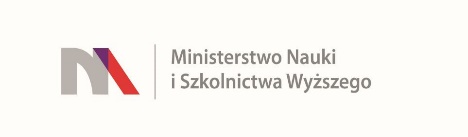 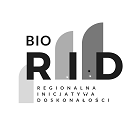 
UNIWERSYTET KAZIMIERZA WIELKIEGO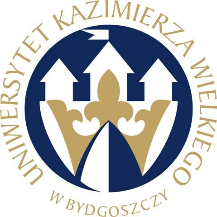 W BYDGOSZCZYul. Chodkiewicza 30, 85 – 064 Bydgoszcz, tel. 052 341 91 00 fax. 052 360 82 06NIP 5542647568 REGON 340057695www.ukw.edu.plUKW/DZP-282-ZO-B-22/2022Bydgoszcz, dn. 24.11.2022 r.OGŁOSZENIE O WYBORZE NAJKRZYSTNIEJSZEJ OFERTY DLA CZĘŚCI 1,3,4,5,6,7,9,11,12,15,16,18,19,20,21,22ORAZ UNIEWAŻNIENIU POSTĘPOWANIA DLA CZĘSCI 2,8,10,13,14,17,23,24  		 Uniwersytet Kazimierza Wielkiego w Bydgoszczy z siedzibą przy ul. Chodkiewicza 30, 85-064 Bydgoszcz informuje, iż w wyniku przeprowadzonego postępowania w trybie Zapytania Ofertowego wyłącznie na badania naukowe  Nr UKW/DZP-282-ZO-B-22/2022 pn. „Dostawa odczynników i materiałów zużywalnych na potrzeby UKW”, została wybrana następująca oferta:  Część 1Th. Geyer Polska Sp.z o.o.ul. Czeska 22A, 03-902 Warszawa Cena oferty: 5461,20 zł bruttoIlość punktów wg kryteriów: 	- cena – waga 100 % –  100 pkt Uzasadnienie wyboru:Oferta złożona przez w/w Wykonawcę uzyskała najwyższą liczbę punktów, tj. 100,00 pkt i została uznana za ofertę najkorzystniejszą na podstawie kryterium oceny ofert określonego w treści zapytania ofertowego ( „Cena” – waga 100,00%)Część 2Zamawiający unieważnia przedmiotowe postępowanie dla części 2 z uwagi na fakt, że cena najkorzystniejszej oferty przewyższa kwotę, którą zamawiający zamierza przeznaczyć na sfinansowanie zamówienia. Zamawiający nie ma możliwości zwiększenia kwoty do ceny najkorzystniejszej oferty. Część 3Przedsiębiorstwo Techniczno-Handlowe "CHEMLAND" Zbigniew Bartczak w spadkuul. Usługowa 3 , 73-110 Stargard Cena oferty: 5771,37 zł brutto Ilość punktów wg kryteriów: 	- cena – waga 100 % –  100 pkt Uzasadnienie wyboru:   Oferta złożona przez w/w Wykonawcę uzyskała najwyższą liczbę punktów, tj. 100,00 pkt i została uznana za ofertę najkorzystniejszą na podstawie kryterium oceny ofert określonego w treści zapytania ofertowego ( „Cena” – waga 100,00%)Część 4Equimed Hołda Lenk Trembecki Spółka Jawna ul. Prądnicka 46, 31-202 KrakówCena oferty: 5288,83 zł brutto ( po poprawieniu oczywistej omyłki rachunkowej)Ilość punktów wg kryteriów: 	- cena – waga 100 % –  100 pkt Uzasadnienie wyboru:   Oferta złożona przez w/w Wykonawcę uzyskała najwyższą liczbę punktów, tj. 100,00 pkt i została uznana za ofertę najkorzystniejszą na podstawie kryterium oceny ofert określonego w treści zapytania ofertowego ( „Cena” – waga 100,00%)Część 5Idalia Ludwikowscy Sp. J. ul. Fołtyn 10, 26-615 RadomCena oferty: 4350,14 zł brutto Ilość punktów wg kryteriów: 	- cena – waga 100 % –  100 pkt Uzasadnienie wyboru:   Oferta złożona przez w/w Wykonawcę uzyskała najwyższą liczbę punktów, tj. 100,00 pkt i została uznana za ofertę najkorzystniejszą na podstawie kryterium oceny ofert określonego w treści zapytania ofertowego ( „Cena” – waga 100,00%)Część 6LABINDEX SC MARCIN GRZELKA,MICHALIS STAMBULDZYSUL NUTKI 3-5,02-785 WARSZAWA Cena oferty: 3677,70 zł brutto Ilość punktów wg kryteriów: 	- cena – waga 100 % –  100 pkt Uzasadnienie wyboru:   Oferta złożona przez w/w Wykonawcę uzyskała najwyższą liczbę punktów, tj. 100,00 pkt i została uznana za ofertę najkorzystniejszą na podstawie kryterium oceny ofert określonego w treści zapytania ofertowego ( „Cena” – waga 100,00%)Część 7Bio-Rad Polska Sp. z o.o.ul. Przyokopowa 33, 01-208 WarszawaCena oferty: 5471,90 zł brutto Ilość punktów wg kryteriów: 	- cena – waga 100 % –  100 pkt Uzasadnienie wyboru:   Oferta złożona przez w/w Wykonawcę uzyskała najwyższą liczbę punktów, tj. 100,00 pkt i została uznana za ofertę najkorzystniejszą na podstawie kryterium oceny ofert określonego w treści zapytania ofertowego ( „Cena” – waga 100,00%)Część 8Zamawiający unieważnia przedmiotowe postępowanie dla części 8 z uwagi na fakt, że cena najkorzystniejszej oferty przewyższa kwotę, którą zamawiający zamierza przeznaczyć na sfinansowanie zamówienia. Zamawiający nie ma możliwości zwiększenia kwoty do ceny najkorzystniejszej oferty. Część 9EURx Sp. z o.o.ul. Przyrodników 3, 80-297 Gdańsk Cena oferty: 3473,52 zł brutto Ilość punktów wg kryteriów: 	- cena – waga 100 % –  100 pkt Uzasadnienie wyboru:   Oferta złożona przez w/w Wykonawcę uzyskała najwyższą liczbę punktów, tj. 100,00 pkt i została uznana za ofertę najkorzystniejszą na podstawie kryterium oceny ofert określonego w treści zapytania ofertowego ( „Cena” – waga 100,00%)Część 10Zamawiający unieważnia przedmiotowe postępowanie dla części 10 z uwagi na fakt, że cena najkorzystniejszej oferty przewyższa kwotę, którą zamawiający zamierza przeznaczyć na sfinansowanie zamówienia. Zamawiający nie ma możliwości zwiększenia kwoty do ceny najkorzystniejszej oferty. Część 11LABINDEX SC MARCIN GRZELKA,MICHALIS STAMBULDZYSUL NUTKI 3-5,02-785 WARSZAWA Cena oferty: 3444,00 zł brutto Ilość punktów wg kryteriów: 	- cena – waga 100 % –  100 pkt Uzasadnienie wyboru:   Oferta złożona przez w/w Wykonawcę uzyskała najwyższą liczbę punktów, tj. 100,00 pkt i została uznana za ofertę najkorzystniejszą na podstawie kryterium oceny ofert określonego w treści zapytania ofertowego ( „Cena” – waga 100,00%)Część 12Th. Geyer Polska Sp.z o.o.ul. Czeska 22A, 03-902 Warszawa Cena oferty: 3591,60 zł bruttoIlość punktów wg kryteriów: 	- cena – waga 100 % –  100 pkt Uzasadnienie wyboru:Oferta złożona przez w/w Wykonawcę uzyskała najwyższą liczbę punktów, tj. 100,00 pkt i została uznana za ofertę najkorzystniejszą na podstawie kryterium oceny ofert określonego w treści zapytania ofertowego ( „Cena” – waga 100,00%)Część 13Zamawiający unieważnia przedmiotowe postępowanie dla części 13 z uwagi na fakt, że cena najkorzystniejszej oferty przewyższa kwotę, którą zamawiający zamierza przeznaczyć na sfinansowanie zamówienia. Zamawiający nie ma możliwości zwiększenia kwoty do ceny najkorzystniejszej oferty. Część 14Zamawiający unieważnia przedmiotowe postępowanie dla części 14 z uwagi na fakt, że cena najkorzystniejszej oferty przewyższa kwotę, którą zamawiający zamierza przeznaczyć na sfinansowanie zamówienia. Zamawiający nie ma możliwości zwiększenia kwoty do ceny najkorzystniejszej oferty. Część 15Linegal Chemicals Spółka z ograniczoną odpowiedzialnościąul. Warszawska 35 E, 05-082 Blizne Łaszczyńskiego Cena oferty: 1779,44 zł bruttoIlość punktów wg kryteriów: 	- cena – waga 100 % –  100 pkt Uzasadnienie wyboru:Oferta złożona przez w/w Wykonawcę uzyskała najwyższą liczbę punktów, tj. 100,00 pkt i została uznana za ofertę najkorzystniejszą na podstawie kryterium oceny ofert określonego w treści zapytania ofertowego ( „Cena” – waga 100,00%)Część 16Equimed Hołda Lenk Trembecki Spółka Jawna ul. Prądnicka 46, 31-202 KrakówCena oferty: 1066,89 zł brutto ( po poprawieniu oczywistej omyłki rachunkowej)Ilość punktów wg kryteriów: 	- cena – waga 100 % –  100 pkt Uzasadnienie wyboru:   Oferta złożona przez w/w Wykonawcę uzyskała najwyższą liczbę punktów, tj. 100,00 pkt i została uznana za ofertę najkorzystniejszą na podstawie kryterium oceny ofert określonego w treści zapytania ofertowego ( „Cena” – waga 100,00%)Część 17Zamawiający unieważnia przedmiotowe postępowanie dla części 17 z uwagi na fakt, że nie złożono żadnej oferty nie podlegającej odrzuceniu. Część 18Th. Geyer Polska Sp.z o.o.ul. Czeska 22A, 03-902 Warszawa Cena oferty: 1045,50 zł bruttoIlość punktów wg kryteriów: 	- cena – waga 100 % –  100 pkt Uzasadnienie wyboru:Oferta złożona przez w/w Wykonawcę uzyskała najwyższą liczbę punktów, tj. 100,00 pkt i została uznana za ofertę najkorzystniejszą na podstawie kryterium oceny ofert określonego w treści zapytania ofertowego ( „Cena” – waga 100,00%)Część 19A&A Biotechnology s.c. ul. Strzelca 40, 80-299 Gdańsk Cena oferty: 880,68 zł bruttoIlość punktów wg kryteriów: 	- cena – waga 100 % –  100 pkt Uzasadnienie wyboru:Oferta złożona przez w/w Wykonawcę uzyskała najwyższą liczbę punktów, tj. 100,00 pkt i została uznana za ofertę najkorzystniejszą na podstawie kryterium oceny ofert określonego w treści zapytania ofertowego ( „Cena” – waga 100,00%)Część 20Equimed Hołda Lenk Trembecki Spółka Jawna ul. Prądnicka 46, 31-202 KrakówCena oferty: 568,56 zł brutto ( po poprawieniu oczywistej omyłki rachunkowej)Ilość punktów wg kryteriów: 	- cena – waga 100 % –  100 pkt Uzasadnienie wyboru:Oferta złożona przez w/w Wykonawcę uzyskała najwyższą liczbę punktów, tj. 100,00 pkt i została uznana za ofertę najkorzystniejszą na podstawie kryterium oceny ofert określonego w treści zapytania ofertowego ( „Cena” – waga 100,00%)Część 21Equimed Hołda Lenk Trembecki Spółka Jawna ul. Prądnicka 46, 31-202 KrakówCena oferty: 906,10 zł brutto ( po poprawieniu oczywistej omyłki rachunkowej)Ilość punktów wg kryteriów: 	- cena – waga 100 % –  100 pkt Uzasadnienie wyboru:Oferta złożona przez w/w Wykonawcę uzyskała najwyższą liczbę punktów, tj. 100,00 pkt i została uznana za ofertę najkorzystniejszą na podstawie kryterium oceny ofert określonego w treści zapytania ofertowego ( „Cena” – waga 100,00%)Część 22Th. Geyer Polska Sp.z o.o.ul. Czeska 22A, 03-902 Warszawa Cena oferty: 615,00 zł bruttoIlość punktów wg kryteriów: 	- cena – waga 100 % –  100 pkt Uzasadnienie wyboru:Oferta złożona przez w/w Wykonawcę uzyskała najwyższą liczbę punktów, tj. 100,00 pkt i została uznana za ofertę najkorzystniejszą na podstawie kryterium oceny ofert określonego w treści zapytania ofertowego ( „Cena” – waga 100,00%)Część 23Zamawiający unieważnia przedmiotowe postępowanie dla części 23 z uwagi na fakt, że nie złożono żadnej oferty.Część 24Zamawiający unieważnia przedmiotowe postępowanie dla części 24 z uwagi na fakt, że nie złożono żadnej oferty.Zestawienie złożonych ofert wraz z przyznana punktacjąJednocześnie Zamawiający informuje, że dokonał następujących czynności w postępowaniu:1. Zamawiający odrzucił w części 17 ofertę firmy FOSS POLSKA Sp. z o.o., ul. Osmańska 14, 02-823 Warszawa. Zgodnie z pkt 10.2) Zapytania ofertowego integralną częścią oferty jest wypełniony i podpisany Formularz Ofertowy, stanowiący załącznik nr 1 do zapytania ofertowego oraz wypełniony i podpisany Formularz Cenowy stanowiący załącznik nr 2 do zapytania ofertowego. Nie złożenie wymaganych załączników, będzie skutkowało odrzuceniem oferty.Wykonawca nie złożył wraz z ofertą  Formularza cenowego. Formularz cenowy zawierający zindywidualizowanie oferowanych produktów stanowi merytoryczną treść złożonej przez Wykonawcę oferty. Oferowane produkty podlegają ocenie pod względem zgodności z opisem przedmiotu zamówienia, w związku z czym Zamawiający nie może wezwać do uzupełnienia dokumentu. W związku z powyższym Zamawiający odrzuca ofertę Wykonawcy.2. Zamawiający odrzucił w części 8 ofertę firmy AQUA LAB A. Sierzputowski i Wspólnicy Sp. j., ul. Zabłocka 10, 03-194 Warszawa z uwagi na niezgodność treści oferty z wymaganiami Zamawiającego. Wykonawca w części 8 zaoferował produkt równoważny tj.  Zestaw NucleoSpin Plant II. Zestaw ten  wymaga na etapie elucji DNA podgrzania buforu PE do temperatury 65 stopni C. Zamawiający nie ma w swoim laboratorium takiej możliwości. Bufor wymagany przez Zamawiającego np. zestaw DNeasy Plant Mini Kit przeznaczony do elucji DNA w momencie aplikacji ma temperaturę pokojową. Nie wymaga więc podgrzania.W związku z powyższym Zamawiający odrzuca ofertę Wykonawcy.Kanclerz UKW                                                                                                 mgr Renata MalakNr częściWYKONAWCAPunktacja1Th. Geyer Polska Sp.z o.o.ul. Czeska 22A, 03-902 Warszawa100,001Merck Life Science Sp. z o. o.ul. Szelągowska 30,61-626 Poznań92,972Th. Geyer Polska Sp.z o.o.ul. Czeska 22A, 03-902 Warszawa100,003Przedsiębiorstwo Techniczno-Handlowe "CHEMLAND" Zbigniew Bartczak w spadkuul. Usługowa 3 , 73-110 Stargard100,003Equimed Hołda Lenk Trembecki Spółka Jawna ul. Prądnicka 46, 31-202 Kraków87,514Equimed Hołda Lenk Trembecki Spółka Jawna ul. Prądnicka 46, 31-202 Kraków100,004Przedsiębiorstwo Techniczno-Handlowe "CHEMLAND" Zbigniew Bartczak w spadkuul. Usługowa 3 , 73-110 Stargard95,215Idalia Ludwikowscy Sp. J. ul. Fołtyn 10, 26-615 Radom100,005Przedsiębiorstwo Techniczno-Handlowe "CHEMLAND" Zbigniew Bartczak w spadkuul. Usługowa 3 , 73-110 Stargard76,496LABINDEX SC MARCIN GRZELKA,MICHALIS STAMBULDZYSUL NUTKI 3-5,02-785 WARSZAWA100,006ANCHEM PLUS MARIUSZ MALCZEWSKIul. gen. T. Bora-Komorowskiego 56, 03-982 Warszawa76,676Perlan Technologies Polska Sp. z o.o.ul. Puławska 303, 02-785 Warszawa62,297Bio-Rad Polska Sp. z o.o.ul. Przyokopowa 33, 01-208 Warszawa100,008Th. Geyer Polska Sp.z o.o.ul. Czeska 22A, 03-902 Warszawa100,009EURx Sp. z o.o.ul. Przyrodników 3, 80-297 Gdańsk100,0010Th. Geyer Polska Sp.z o.o.ul. Czeska 22A, 03-902 Warszawa100,0011LABINDEX SC MARCIN GRZELKA,MICHALIS STAMBULDZYSUL NUTKI 3-5,02-785 WARSZAWA100,0011„SHIM-POL A.M. BORZYMOWSKI” E. Borzymowska-Reszka, A. Reszka Spółka Jawnaul. Lubomirskiego 5, 05-080 Izabelin84,2911ANCHEM PLUS MARIUSZ MALCZEWSKIul. gen. T. Bora-Komorowskiego 56, 03-982 Warszawa51,3011Perlan Technologies Polska Sp. z o.o.ul. Puławska 303, 02-785 Warszawa100,0012Th. Geyer Polska Sp.z o.o.ul. Czeska 22A, 03-902 Warszawa100,0013Th. Geyer Polska Sp.z o.o.ul. Czeska 22A, 03-902 Warszawa100,0014Th. Geyer Polska Sp.z o.o.ul. Czeska 22A, 03-902 Warszawa100,0015Linegal Chemicals Spółka z ograniczoną odpowiedzialnościąul. Warszawska 35 E, 05-082 Blizne Łaszczyńskiego100,0015Th. Geyer Polska Sp.z o.o.ul. Czeska 22A, 03-902 Warszawa78,6316Equimed Hołda Lenk Trembecki Spółka Jawna ul. Prądnicka 46, 31-202 Kraków100,0018Th. Geyer Polska Sp.z o.o.ul. Czeska 22A, 03-902 Warszawa100,0018Linegal Chemicals Spółka z ograniczoną odpowiedzialnościąul. Warszawska 35 E, 05-082 Blizne Łaszczyńskiego86,0019A&A Biotechnology s.c. ul. Strzelca 40, 80-299 Gdańsk100,0020Equimed Hołda Lenk Trembecki Spółka Jawna ul. Prądnicka 46, 31-202 Kraków100,0021Equimed Hołda Lenk Trembecki Spółka Jawna ul. Prądnicka 46, 31-202 Kraków100,0021Linegal Chemicals Spółka z ograniczoną odpowiedzialnościąul. Warszawska 35 E, 05-082 Blizne Łaszczyńskiego46,3922Th. Geyer Polska Sp.z o.o.ul. Czeska 22A, 03-902 Warszawa100,00